Referat møte 02.12.2009 – fotballstyretTilstede: , Atle Knudsen, , og Gry Ekstrand.Fravær: , Terje Henriksen. Agenda:ReferatgjennomgangReferat fra møte 13.11.09 godkjent.Sportslig statusVi har fått Keeperhuset i Østfoldhallen torsdager kl. 17.30 – 20.30.Treningstider ligger nå ute på nettet. Kunstgressbanen leies ut i de ledige tidene.G96 mangler trener. Det jobbes med saken.Klubben trenger også trenerkoordinator, etter at  sluttet. Køllis jobber med saken.Grusbanen blir kun skrapet 2 ganger pr. uke inntil snøen kommer.Ferdighetsmerke Trenerkoordinator vil gjennomføre dette for lagene til våren.Fotballløkke-dagDet jobbes videre med saken.Videre drift av fotballstyretAgenda; Hva skal fotballstyret prioritere neste år, og budsjettdrøfting.Køllis fortsetter som leder, og stiller på lagledermøter/trenermøter.Knut påtar seg ansvaret for budsjett/regnskap. Han går også inn som nestleder etter Atle. Nina Molvig er behjelpelig med sekretæroppgavene, og Grete fortsetter i vervet sitt.Vi må starte arbeidet med trenerkabalen tidligere. Gjennomføre 3-4 trenermøter i løpet av året. Gif-dagen skal gjennomføres 5.evt. 12.juni. Det er GIF som skal bestemme hvilke cuper/turneringer lagene skal få stille på. Laget kan søke fotballstyret om deltakelse utenom de cuper som er satt opp.ØkonomiGrasrotandelen. Vi har fått tilbakemeldinger om at vi er litt for pågående når vi forsøker å verve tippere. Vi får ta det litt roligere…...Eventuelt:Fotballstyret gratulerer Terje Henriksen med 50 års dagen 02.12.09.Dato neste styremøte:	20.01. 2010 kl. 18.00Referent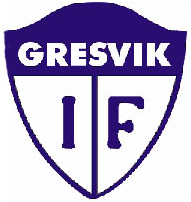 